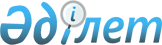 О городской межведомственной комиссии по предупреждению и ликвидации чрезвычайных ситуаций
					
			Утративший силу
			
			
		
					Постановление акимата города Астаны от 14 октября 2005 года N 33-7-770п. Зарегистрировано в Департаменте юстиции г. Астаны 25 ноября 2005 года N 418. Утратило силу постановлением акимата города Астаны от 28 мая 2009 года  N 06-526п



      


Сноска. Утратило силу постановлением акимата города Астаны от 28.05.2009 N 06-526п



      В соответствии с 
 Законом 
 Республики Казахстан "О местном государственном управлении в Республике Казахстан" акимат города Астаны 

ПОСТАНОВЛЯЕТ:


      1. Создать городскую межведомственную комиссию по предупреждению и ликвидации чрезвычайных ситуаций в составе согласно приложению 1 и представить на утверждение в маслихат города Астаны.



      2. Утвердить Положение о городской межведомственной комиссии по предупреждению и ликвидации чрезвычайных ситуаций согласно приложению 2.



      3. Контроль за исполнением настоящего постановления возложить на первого заместителя акима города Астаны Есилова С.С.


      Аким                                    У. ШУКЕЕВ



      Первый заместитель акима                Есилов С.С.



      Заместитель акима                       Мамытбеков А.С.



      Заместитель акима                       Мустафина С.С.



      Заместитель акима                       Толибаев М.Е.



      Заместитель акима                       Фомичев С.В.



      Руководитель аппарата акима             Тамабаев К.Ж.



      Директор Государственного




      учреждения "Департамент




      финансов города Астаны"                 Аскарова А.Е.



      Заведующая отделом




      документационной экспертизы             Башимова Д.Р.



      Начальник Государственного




      учреждения "Управление




      мобилизационной подготовки и




      чрезвычайных ситуаций




      города Астаны"                          Балмагамбетов М.Х.



      СОГЛАСОВАНО:



      Начальник Департамента по




      чрезвычайным ситуациям




      города Астаны Министерства




      чрезвычайных ситуаций




      Республики Казахстан                    Искендиров Ж.Ж.



      Начальник Департамента




      Комитета национальной




      безопасности Республики




      Казахстан по городу Астане              Тайжанов Е.С.



      Начальник Департамента




      внутренних дел города Астаны            Досумов С.Т.



      Начальник Департамента по




      делам обороны города Астаны             Мынжанов К.Т.



      Президент ЗАО "Международный




      аэропорт Астана"                        Янг Р.



      Директор филиала АО




      "Национальная компания




      "Казахстан темир жолы" 




      станция "Астана"                        Дюсембаев М.О.



      Генеральный директор городского




      центра телекоммуникаций




      "Астанателеком"                         Абдикулов Т.С.



      Председатель правления




      АО "Астанаэнергосервис"                 Турмагамбетов М.А.



      Директор Центра




      гидрометеорологического




      мониторинга города Астаны               Чунтонова Л.Е.



      Президент АО "Акмоластрой"              Оразаев С.М.



      Начальник Филиала 




      Государственного учреждения 




      "Служба пожаротушения и 




      аварийно-спасательных работ 




      по городу Астане"                       Омаров Б.Б.



      Начальник Городского 




      Территориального управления 




      охраны окружающей среды




      города Астаны                           Сарсембаев З.С.



      Президент АО "Акмоластрой"              Оразаев С.М.



      Центральный департамент 




      внутренних дел на транспорте            Туксаитов К.Т.



      Председатель правления




      ОАО "Астанагазсервис"                   Адаев Н.С.



      Председатель Астанинского




      городского комитета 




      Общества Красного Полумесяца




      Республики Казахстан                    Абдрахимова З.М.



      Директор Филиала 




      АО "Казтелерадио" ДРТ "Астана"          Касиенов М.Ж.



      Начальник Ишимского бассейнового




      водохозяйственного управления           Ашенов Г.А.



      Директор РГП "Астана су"                Петрищев В.Н.





Приложение 1          



к постановлению акимата   



города Астаны         



от 14 октября 2005 года   



N 33-7-770п          


СОСТАВ




городской межведомственной комиссии по предупреждению и




ликвидации последствий чрезвычайных ситуаций


                  _________________________________




Приложение 2        



к постановлению акимата  



города Астаны       



от 14 октября 2005 года  



N 33-7-770п        


ПОЛОЖЕНИЕ




о городской межведомственной комиссии




по предупреждению и ликвидации последствий чрезвычайных ситуаций





1. Общие положения


      1. Городская межведомственная комиссия по предупреждению и ликвидации последствий чрезвычайных ситуаций призвана обеспечивать постоянную готовность органов управления и привлекаемых сил к действиям в чрезвычайных ситуациях природного и техногенного характера, а также осуществлять комплекс мер, направленных на снижение ущерба в ходе ликвидации их последствий.



      2. В своей деятельности городская межведомственная комиссия по предупреждению и ликвидации последствий чрезвычайных ситуаций руководствуется 
 Конституцией 
, 
 законами 
 Республики Казахстан в области вопросов Гражданской обороны и чрезвычайных ситуаций, решениями Министерства по чрезвычайным ситуациям, акима города, настоящим Положением, другими руководящими и нормативными документами по вопросу предупреждения и ликвидации последствий аварий, катастроф и стихийных бедствий.



      3. Принимаемые городской межведомственной комиссией по предупреждению и ликвидации последствий чрезвычайных ситуаций в пределах ее компетенции решения носят рекомендательный характер.




2. Цели и задачи городской межведомственной комиссии




по предупреждению и ликвидации последствий чрезвычайных ситуаций


      4. Основной целью городской межведомственной комиссии по предупреждению и ликвидации последствий чрезвычайных ситуаций является выработка предложений по формированию и проведению единой государственной политики в области предупреждения и ликвидации чрезвычайных ситуаций.



      5. Основными задачами городской межведомственной комиссии по предупреждению и ликвидации последствий чрезвычайных ситуаций являются:



      формирование правовых, экономических, организационно-технических и иных мер, направленных на обеспечение безопасности населения и защиты территории города от аварий, катастроф и стихийных бедствий природного и техногенного характера;



      проведение единой политики в области обучения, создания и оснащения формирований гражданской обороны современными средствами индивидуальной защиты и технического вооружения;



      определение основных направлений совершенствования и дальнейшего развития Государственной системы предупреждения и действий в чрезвычайных ситуациях;



      координация деятельности городских организаций, объединений, департаментов и управлений по вопросам социально-экономической и правовой защиты, медицинской реабилитации граждан, пострадавших в результате аварий, катастроф, стихийных и иных бедствий.



      6. Городская межведомственная комиссия по предупреждению и ликвидации последствий чрезвычайных ситуаций имеет право:



      вносить предложения по координации действий местных исполнительных органов, городских организаций, объединений, департаментов и управлений в области предупреждения и ликвидации последствий чрезвычайных ситуаций;



      участвовать в разработке проектов законодательных и других нормативных правовых актов по вопросам, относящимся к компетенции комиссии;



      заслушивать должностных лиц городских организаций, предприятий, департаментов и управлений по вопросам, относящимся к компетенции комиссии;



      запрашивать у городских организаций, предприятий, управлений необходимую информацию;



      в установленном порядке привлекать специалистов предприятий, управлений и организаций города для выполнения аналитических, экспертных и других работ по вопросам предупреждения и ликвидации последствий чрезвычайных ситуаций.




3. Организация работы городской межведомственной комиссии




по предупреждению и ликвидации последствий чрезвычайных ситуаций


      7. Председателем городской межведомственной комиссии по предупреждению и ликвидации последствий чрезвычайных ситуаций является первый заместитель акима города, курирующий данные вопросы.



      8. Организационно-техническое обеспечение работы городской межведомственной комиссии по предупреждению и ликвидации последствий чрезвычайных ситуаций возлагается на Департамент по чрезвычайным ситуациям города Астаны Министерства по чрезвычайным ситуациям Республики Казахстан.



      9. Комиссия осуществляет свою деятельность в соответствии с планом работы, утвержденным ее председателем.



      Заседания комиссии проводятся по мере необходимости, но не реже одного раза в квартал. Решения комиссии оформляются протоколом.



      В случае необходимости в установленном порядке комиссия вносит вопрос с целью его решения акимом города.



      10. Городская межведомственная комиссия по предупреждению и ликвидации последствий чрезвычайных ситуаций систематически информирует акима города о результатах своей деятельности в области Гражданской обороны и чрезвычайных ситуаций.

                            _________________________________

					© 2012. РГП на ПХВ «Институт законодательства и правовой информации Республики Казахстан» Министерства юстиции Республики Казахстан
				

N




п/п



Наименование




департаментов,




управл


ений, организаций,




предпр


и


ятий



Занимаемая




должность в




комиссии



Должность,




ФИО


1.

Аппарат акима города Астаны

Председатель

Первый заместитель



акима города - Есилов Сансызбай Сейтжанович

2.

ГУ "Департамент по ЧС



города Астаны"

Заместитель



председателя

Начальник - Искендиров Жумабай Жумальдиевич

3.

ГУ "Управление мобилиза-ционной подготовки и



чрезвычайных ситуаций города Астаны"

Заместитель



председателя

Начальник - Балмагамбетов Марат Хамитович

4.

ГУ "Департамент по ЧС



города Астаны"

Секретарь



комиссии

Главный специалист - Камбарова Алма Какеновна

5.

Аппарат акима района



"Сарыарка" города Астаны

Член комиссии

Заместитель акима района "Сарыарка" - Кабельдин Еркебулат Амангельдинович 

6.

Аппарат акима района



"Алматы" города Астаны

Член комиссии

Заместитель акима района "Алматы" - Бегалин Марат Манапович

7.

Департамент Комитета национальной безопасности Республики Казахстан по



городу Астане

Член комиссии

Начальник -



Тайжанов Ерлик Серикбаевич

8.

Государственное учреждение "Департамент пассажирского транспорта  и автомобильных дорог города Астаны"

Член комиссии

Директор - Байжаханов Багдат Ильясович

9.

Департамент внутренних дел города Астаны

Член комиссии

Заместитель



начальника -



Козак Владимир Романович

10.

Филиал Государственного учреждения "Служба



пожаротушения и аварийно-спасательных работ по городу Астане"

Член комиссии

Начальник -



Омаров Болатбек Болемисович

11.

Департамент государствен-



ного санитарно-



эпидемиологического



надзора города Астаны

Член комиссии

Директор -



Бисмильдин Файзула Букеевич 

12.

Закрытое акционерное



общество "Международный



аэропорт Астана"

Член комиссии

Вице-президент



Шенгисов Марат Мекенович

13.

Городской центр телеком-



муникаций "Астанателеком"

Член комиссии

Генеральный



директор -



Абдикулов Талгазы Сатпаевич

14.

Департамент архитектуры и градостроительства города Астаны

Член комиссии

Директор -



Матайбеков Шохан Умурзакович

15.

Государственное комму-



нальное предприятие  "Горкоммунхоз"

Член комиссии

Генеральный



директор - Айтмухаметов Косман Каиртаевич

16.

Департамент по делам



обороны города Астаны

Член комиссии

Начальник -



Мынжанов Кайрат Турсынаевич

17.

Городское территориальное управление охраны окру-



жающей среды города Астаны

Член комиссии

Начальник - Сарсембаев Зейнулла Сакенович

18.

Государственное комму-



нальное предприятие "Астана су арнасы"

Член комиссии

Генеральный



директор -



Нуркенов Жанбырши Есетович 

19.

Департамент финансов



города Астаны

Член комиссии

Заместитель



директора -



Сухотин Александр Владимирович

20.

Акционерное общество



"Акмоластрой"

Член комиссии

Президент -



Оразаев Сериккали Манапович

21.

Филиал закрытого



акционерного общества



"Национальная компания "Казахстан темир жолы" станции Астана

Член комиссии

Директор -



Дюсембаев Малик Орастаевич 

22.

Акционерное общество



"Астанаэнергосервис"

Член комиссии

Председатель



правления -



Турмагамбетов Мажит Абдыкалыкович

23.

Департамент образования



города Астаны

Член комиссии

Директор -



Рахимжанов Амерхан Муратбекович

24.

Водно-спасательная служба города Астаны

Член комиссии

Начальник -



Саврук Георгий Гордеевич

25.

ТОО "Аурика"

Член комиссии

Директор -



Серебряков Михаил Николаевич

26.

Центр гидрометеорологи-



ческого мониторинга города Астаны

Член комиссии

Директор -



Чунтонова Людмила Евгеньевна

27.

Управление архитектурно-строительного контроля, инспектирования и лицензирования по городу Астане

Член комиссии

Начальник -



Жавлиев Жума Жавлиевич

28.

Департамент



здравоохранения города Астаны

Член комиссии

Директор -



Дудник Вячеслав Юрьевич

29.

Департамент предпринима-



тельства и промышленности города Астаны

Член комиссии

Директор -



Керимбеков Арсен Джакашович

30.

Центральный департамент внутренних дел на



транспорте 

Член комиссии

Начальник ЛОВД станции Астана -



Али Файзулла Ниятович 

31.

Открытое акционерное



общество "Астанагазсервис"

Член комиссии

Заместитель директора по производству -



Байузаков Мамбеталы Абуович 

32.

Департамент жилья города Астаны

Член комиссии

Директор -



Нурлыбай Сабит Нурлыбаевич 

33.

Астанинский городской



комитет Общества Красного Полумесяца Республики



Казахстан

Член комиссии

Председатель - Абдрахимова Зауре Муратовна

34.

Филиал акционерного общества "Казтелерадио" ДРТ "Астана"

Член комиссии

Директор -



Касиенов Марат Жаканович 

35.

Ишимское бассейновое



водохозяйственное управление

Член комиссии

Начальник -



Ашенов Газиз Абуович

36.

Республиканское



государственное предприятие "Астана су"

Член комиссии

Директор -



Петрищев Валерий Николаевич
